Jungschar Muster	  Bist du zwischen der 1. – 7. Klasse und hast du Lust dich im Wald zu  bewegen, Fussball zu spielen, zu basteln und neue Freundschaften zu schliessen?          Dann komm DU bei uns vorbei!  Wann: Jeden 2. Samstag, 14:00Uhr- 17:00Uhr  Wie du mitmachen kannst: Komm einfach unverbindlich bei uns vorbei Kontakt: www.jsmuster.jemk.ch Mustername, Musteremail,  Mustertelefonnummer Ein Spiel zum Austoben im Wald oder  doch lieber ein gemütliches Lagerfeuer?  	       Jungschar Muster Wann: Jeden 2. Samstag, 14:00Uhr- 17:00Uhr Wer: Kinder & Teenies, von der 1. – 7. Klasse Schau DU bei uns vorbei! Kontakt: www.jsmmuster.jemk.ch Mustername, Musternummer, MustermailJungschar Muster Möchtest du dich im Wald austoben, an einem Lagerfeuer zusammen singen, basteln oder  Fussball spielen? Neue Freundschaften mit Gleichgesinnten schliessen, und bist du  zwischen der 1. – 7. Klasse? Dann bist du bei uns richtig. Komm vorbei und schnuppere Jungscharluft.! Wann: Jeden 2. Samstag, 14:00Uhr- 17:00Uhr Wo: in der Region Musterdorf Wie kann ich mitmachen? Komm unverbindlich an einem Nachmittag vorbei. Alles was du wissen musst, erfährst du hier: www.jsmuster.jemk.ch Mustername, Musternummer	 Musterkontakt	Logo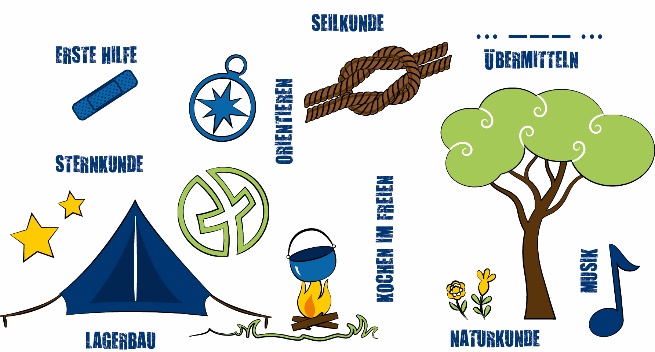  Wir freuen uns auf dich!	